游游江山团队/散客确认书打印日期：2023/7/21 16:46:46甲方营山万美旅游营山万美旅游联系人何娟联系电话1899085500018990855000乙方重庆友联国际旅行社有限公司重庆友联国际旅行社有限公司联系人庞琳联系电话1301812956613018129566团期编号YN20230726庞琳30YN20230726庞琳30产品名称纯玩专家昆大丽双飞一动6日游纯玩专家昆大丽双飞一动6日游纯玩专家昆大丽双飞一动6日游纯玩专家昆大丽双飞一动6日游发团日期2023-07-262023-07-26回团日期2023-07-31参团人数4(4大)4(4大)大交通信息大交通信息大交通信息大交通信息大交通信息大交通信息大交通信息大交通信息启程 2023-07-26 D851 成都南→昆明 07:19-15:08
返程 2023-07-31 D856 昆明→成都南 09:52-17:2启程 2023-07-26 D851 成都南→昆明 07:19-15:08
返程 2023-07-31 D856 昆明→成都南 09:52-17:2启程 2023-07-26 D851 成都南→昆明 07:19-15:08
返程 2023-07-31 D856 昆明→成都南 09:52-17:2启程 2023-07-26 D851 成都南→昆明 07:19-15:08
返程 2023-07-31 D856 昆明→成都南 09:52-17:2启程 2023-07-26 D851 成都南→昆明 07:19-15:08
返程 2023-07-31 D856 昆明→成都南 09:52-17:2启程 2023-07-26 D851 成都南→昆明 07:19-15:08
返程 2023-07-31 D856 昆明→成都南 09:52-17:2启程 2023-07-26 D851 成都南→昆明 07:19-15:08
返程 2023-07-31 D856 昆明→成都南 09:52-17:2启程 2023-07-26 D851 成都南→昆明 07:19-15:08
返程 2023-07-31 D856 昆明→成都南 09:52-17:2旅客名单旅客名单旅客名单旅客名单旅客名单旅客名单旅客名单旅客名单姓名证件号码证件号码联系电话姓名证件号码证件号码联系电话1、罗琼蓉512924197208078768512924197208078768189908533082、沈黎明5129241974081600105129241974081600103、沈俞锟5113222007092610325113222007092610324、陈素琼51292419530118876X51292419530118876X重要提示：请仔细检查，名单一旦出错不可更改，只能退票后重买，造成损失，我社不予负责，出票名单以贵社提供的客人名单为准；具体航班时间及行程内容请参照出团通知。重要提示：请仔细检查，名单一旦出错不可更改，只能退票后重买，造成损失，我社不予负责，出票名单以贵社提供的客人名单为准；具体航班时间及行程内容请参照出团通知。重要提示：请仔细检查，名单一旦出错不可更改，只能退票后重买，造成损失，我社不予负责，出票名单以贵社提供的客人名单为准；具体航班时间及行程内容请参照出团通知。重要提示：请仔细检查，名单一旦出错不可更改，只能退票后重买，造成损失，我社不予负责，出票名单以贵社提供的客人名单为准；具体航班时间及行程内容请参照出团通知。重要提示：请仔细检查，名单一旦出错不可更改，只能退票后重买，造成损失，我社不予负责，出票名单以贵社提供的客人名单为准；具体航班时间及行程内容请参照出团通知。重要提示：请仔细检查，名单一旦出错不可更改，只能退票后重买，造成损失，我社不予负责，出票名单以贵社提供的客人名单为准；具体航班时间及行程内容请参照出团通知。重要提示：请仔细检查，名单一旦出错不可更改，只能退票后重买，造成损失，我社不予负责，出票名单以贵社提供的客人名单为准；具体航班时间及行程内容请参照出团通知。重要提示：请仔细检查，名单一旦出错不可更改，只能退票后重买，造成损失，我社不予负责，出票名单以贵社提供的客人名单为准；具体航班时间及行程内容请参照出团通知。费用明细费用明细费用明细费用明细费用明细费用明细费用明细费用明细序号项目项目数量单价小计备注备注1成人成人42250.009000.00合计总金额：玖仟元整总金额：玖仟元整总金额：玖仟元整总金额：玖仟元整9000.009000.009000.00请将款项汇入我社指定账户并传汇款凭证，如向非指定或员工个人账户等汇款，不作为团款确认，且造成的损失我社概不负责；出团前须结清所有费用！请将款项汇入我社指定账户并传汇款凭证，如向非指定或员工个人账户等汇款，不作为团款确认，且造成的损失我社概不负责；出团前须结清所有费用！请将款项汇入我社指定账户并传汇款凭证，如向非指定或员工个人账户等汇款，不作为团款确认，且造成的损失我社概不负责；出团前须结清所有费用！请将款项汇入我社指定账户并传汇款凭证，如向非指定或员工个人账户等汇款，不作为团款确认，且造成的损失我社概不负责；出团前须结清所有费用！请将款项汇入我社指定账户并传汇款凭证，如向非指定或员工个人账户等汇款，不作为团款确认，且造成的损失我社概不负责；出团前须结清所有费用！请将款项汇入我社指定账户并传汇款凭证，如向非指定或员工个人账户等汇款，不作为团款确认，且造成的损失我社概不负责；出团前须结清所有费用！请将款项汇入我社指定账户并传汇款凭证，如向非指定或员工个人账户等汇款，不作为团款确认，且造成的损失我社概不负责；出团前须结清所有费用！请将款项汇入我社指定账户并传汇款凭证，如向非指定或员工个人账户等汇款，不作为团款确认，且造成的损失我社概不负责；出团前须结清所有费用！账户信息账户信息账户信息账户信息账户信息账户信息账户信息账户信息建行恩施施州支行建行恩施施州支行建行恩施施州支行湖北瀚丰国际旅行社有限公司湖北瀚丰国际旅行社有限公司420501726028000003524205017260280000035242050172602800000352建行沙坪坝支行建行沙坪坝支行建行沙坪坝支行重庆友联国际旅行社有限公司重庆友联国际旅行社有限公司500501056200000005865005010562000000058650050105620000000586行程安排行程安排行程安排行程安排行程安排行程安排行程安排行程安排2023/07/26成都-昆明成都-昆明成都-昆明成都-昆明成都-昆明成都-昆明成都-昆明2023/07/26前往高铁站或机场，出发！乘坐高铁或乘机赴素有“春城”美誉的高原城市——昆明，飞机落地【昆明长水国际机场】后，根据航班到达时间由工作人员统一安排车辆将您送至【温泉酒店】，办理酒店入住手续，泡一泡我们送你的温泉，包裹身心，温暖且美好。随后可自由活动……前往高铁站或机场，出发！乘坐高铁或乘机赴素有“春城”美誉的高原城市——昆明，飞机落地【昆明长水国际机场】后，根据航班到达时间由工作人员统一安排车辆将您送至【温泉酒店】，办理酒店入住手续，泡一泡我们送你的温泉，包裹身心，温暖且美好。随后可自由活动……前往高铁站或机场，出发！乘坐高铁或乘机赴素有“春城”美誉的高原城市——昆明，飞机落地【昆明长水国际机场】后，根据航班到达时间由工作人员统一安排车辆将您送至【温泉酒店】，办理酒店入住手续，泡一泡我们送你的温泉，包裹身心，温暖且美好。随后可自由活动……前往高铁站或机场，出发！乘坐高铁或乘机赴素有“春城”美誉的高原城市——昆明，飞机落地【昆明长水国际机场】后，根据航班到达时间由工作人员统一安排车辆将您送至【温泉酒店】，办理酒店入住手续，泡一泡我们送你的温泉，包裹身心，温暖且美好。随后可自由活动……前往高铁站或机场，出发！乘坐高铁或乘机赴素有“春城”美誉的高原城市——昆明，飞机落地【昆明长水国际机场】后，根据航班到达时间由工作人员统一安排车辆将您送至【温泉酒店】，办理酒店入住手续，泡一泡我们送你的温泉，包裹身心，温暖且美好。随后可自由活动……前往高铁站或机场，出发！乘坐高铁或乘机赴素有“春城”美誉的高原城市——昆明，飞机落地【昆明长水国际机场】后，根据航班到达时间由工作人员统一安排车辆将您送至【温泉酒店】，办理酒店入住手续，泡一泡我们送你的温泉，包裹身心，温暖且美好。随后可自由活动……前往高铁站或机场，出发！乘坐高铁或乘机赴素有“春城”美誉的高原城市——昆明，飞机落地【昆明长水国际机场】后，根据航班到达时间由工作人员统一安排车辆将您送至【温泉酒店】，办理酒店入住手续，泡一泡我们送你的温泉，包裹身心，温暖且美好。随后可自由活动……2023/07/26早餐：；午餐：；晚餐：；住宿：早餐：；午餐：；晚餐：；住宿：早餐：；午餐：；晚餐：；住宿：早餐：；午餐：；晚餐：；住宿：早餐：；午餐：；晚餐：；住宿：早餐：；午餐：；晚餐：；住宿：早餐：；午餐：；晚餐：；住宿：2023/07/27西山（睡美人山登“龙门”）—大理白族扎染体验—住丽江西山（睡美人山登“龙门”）—大理白族扎染体验—住丽江西山（睡美人山登“龙门”）—大理白族扎染体验—住丽江西山（睡美人山登“龙门”）—大理白族扎染体验—住丽江西山（睡美人山登“龙门”）—大理白族扎染体验—住丽江西山（睡美人山登“龙门”）—大理白族扎染体验—住丽江西山（睡美人山登“龙门”）—大理白族扎染体验—住丽江2023/07/27早餐后从酒店集合出发前往昆明景色怡人的历史名山—【西山】，（不含电瓶车和索道50元/人）西山位于滇池湖畔，远看似一位纤纤美女卧于湖面，所以也叫“睡美人山”。无窗式观景缆车，脚下是西山，目光所及是西山美景；徒步西山的同时别忘了俯瞰昆明市区景色及滇池碧绿如玉、烟波浩渺的壮观美景。·午餐后乘车前往大理，体验地道【白族特色手工艺-扎染】拜访苍山脚下的手艺人，体验当地扎染技艺，真正玩转朋友圈。白族扎染全靠手工制作，经过绘图、扎缝、染漂、扎花、碾平...等工序制作而成，真正的保留了纯朴和完全的手工制作。色彩以白、青两色为主色，青白结合就表示“清清白白，光明磊落”。这从一定程度上体现出了白族人淡泊、宽容的心态及对至善人生理想的追求。晚上入住舒适的丽江酒店。早餐后从酒店集合出发前往昆明景色怡人的历史名山—【西山】，（不含电瓶车和索道50元/人）西山位于滇池湖畔，远看似一位纤纤美女卧于湖面，所以也叫“睡美人山”。无窗式观景缆车，脚下是西山，目光所及是西山美景；徒步西山的同时别忘了俯瞰昆明市区景色及滇池碧绿如玉、烟波浩渺的壮观美景。·午餐后乘车前往大理，体验地道【白族特色手工艺-扎染】拜访苍山脚下的手艺人，体验当地扎染技艺，真正玩转朋友圈。白族扎染全靠手工制作，经过绘图、扎缝、染漂、扎花、碾平...等工序制作而成，真正的保留了纯朴和完全的手工制作。色彩以白、青两色为主色，青白结合就表示“清清白白，光明磊落”。这从一定程度上体现出了白族人淡泊、宽容的心态及对至善人生理想的追求。晚上入住舒适的丽江酒店。早餐后从酒店集合出发前往昆明景色怡人的历史名山—【西山】，（不含电瓶车和索道50元/人）西山位于滇池湖畔，远看似一位纤纤美女卧于湖面，所以也叫“睡美人山”。无窗式观景缆车，脚下是西山，目光所及是西山美景；徒步西山的同时别忘了俯瞰昆明市区景色及滇池碧绿如玉、烟波浩渺的壮观美景。·午餐后乘车前往大理，体验地道【白族特色手工艺-扎染】拜访苍山脚下的手艺人，体验当地扎染技艺，真正玩转朋友圈。白族扎染全靠手工制作，经过绘图、扎缝、染漂、扎花、碾平...等工序制作而成，真正的保留了纯朴和完全的手工制作。色彩以白、青两色为主色，青白结合就表示“清清白白，光明磊落”。这从一定程度上体现出了白族人淡泊、宽容的心态及对至善人生理想的追求。晚上入住舒适的丽江酒店。早餐后从酒店集合出发前往昆明景色怡人的历史名山—【西山】，（不含电瓶车和索道50元/人）西山位于滇池湖畔，远看似一位纤纤美女卧于湖面，所以也叫“睡美人山”。无窗式观景缆车，脚下是西山，目光所及是西山美景；徒步西山的同时别忘了俯瞰昆明市区景色及滇池碧绿如玉、烟波浩渺的壮观美景。·午餐后乘车前往大理，体验地道【白族特色手工艺-扎染】拜访苍山脚下的手艺人，体验当地扎染技艺，真正玩转朋友圈。白族扎染全靠手工制作，经过绘图、扎缝、染漂、扎花、碾平...等工序制作而成，真正的保留了纯朴和完全的手工制作。色彩以白、青两色为主色，青白结合就表示“清清白白，光明磊落”。这从一定程度上体现出了白族人淡泊、宽容的心态及对至善人生理想的追求。晚上入住舒适的丽江酒店。早餐后从酒店集合出发前往昆明景色怡人的历史名山—【西山】，（不含电瓶车和索道50元/人）西山位于滇池湖畔，远看似一位纤纤美女卧于湖面，所以也叫“睡美人山”。无窗式观景缆车，脚下是西山，目光所及是西山美景；徒步西山的同时别忘了俯瞰昆明市区景色及滇池碧绿如玉、烟波浩渺的壮观美景。·午餐后乘车前往大理，体验地道【白族特色手工艺-扎染】拜访苍山脚下的手艺人，体验当地扎染技艺，真正玩转朋友圈。白族扎染全靠手工制作，经过绘图、扎缝、染漂、扎花、碾平...等工序制作而成，真正的保留了纯朴和完全的手工制作。色彩以白、青两色为主色，青白结合就表示“清清白白，光明磊落”。这从一定程度上体现出了白族人淡泊、宽容的心态及对至善人生理想的追求。晚上入住舒适的丽江酒店。早餐后从酒店集合出发前往昆明景色怡人的历史名山—【西山】，（不含电瓶车和索道50元/人）西山位于滇池湖畔，远看似一位纤纤美女卧于湖面，所以也叫“睡美人山”。无窗式观景缆车，脚下是西山，目光所及是西山美景；徒步西山的同时别忘了俯瞰昆明市区景色及滇池碧绿如玉、烟波浩渺的壮观美景。·午餐后乘车前往大理，体验地道【白族特色手工艺-扎染】拜访苍山脚下的手艺人，体验当地扎染技艺，真正玩转朋友圈。白族扎染全靠手工制作，经过绘图、扎缝、染漂、扎花、碾平...等工序制作而成，真正的保留了纯朴和完全的手工制作。色彩以白、青两色为主色，青白结合就表示“清清白白，光明磊落”。这从一定程度上体现出了白族人淡泊、宽容的心态及对至善人生理想的追求。晚上入住舒适的丽江酒店。早餐后从酒店集合出发前往昆明景色怡人的历史名山—【西山】，（不含电瓶车和索道50元/人）西山位于滇池湖畔，远看似一位纤纤美女卧于湖面，所以也叫“睡美人山”。无窗式观景缆车，脚下是西山，目光所及是西山美景；徒步西山的同时别忘了俯瞰昆明市区景色及滇池碧绿如玉、烟波浩渺的壮观美景。·午餐后乘车前往大理，体验地道【白族特色手工艺-扎染】拜访苍山脚下的手艺人，体验当地扎染技艺，真正玩转朋友圈。白族扎染全靠手工制作，经过绘图、扎缝、染漂、扎花、碾平...等工序制作而成，真正的保留了纯朴和完全的手工制作。色彩以白、青两色为主色，青白结合就表示“清清白白，光明磊落”。这从一定程度上体现出了白族人淡泊、宽容的心态及对至善人生理想的追求。晚上入住舒适的丽江酒店。2023/07/27早餐：；午餐：；晚餐：；住宿：早餐：；午餐：；晚餐：；住宿：早餐：；午餐：；晚餐：；住宿：早餐：；午餐：；晚餐：；住宿：早餐：；午餐：；晚餐：；住宿：早餐：；午餐：；晚餐：；住宿：早餐：；午餐：；晚餐：；住宿：2023/07/28玉龙雪山—冰川大索道（4680米）—蓝月谷（小九寨）—雪厨自助—丽江古城（自 由逛）—住丽江玉龙雪山—冰川大索道（4680米）—蓝月谷（小九寨）—雪厨自助—丽江古城（自 由逛）—住丽江玉龙雪山—冰川大索道（4680米）—蓝月谷（小九寨）—雪厨自助—丽江古城（自 由逛）—住丽江玉龙雪山—冰川大索道（4680米）—蓝月谷（小九寨）—雪厨自助—丽江古城（自 由逛）—住丽江玉龙雪山—冰川大索道（4680米）—蓝月谷（小九寨）—雪厨自助—丽江古城（自 由逛）—住丽江玉龙雪山—冰川大索道（4680米）—蓝月谷（小九寨）—雪厨自助—丽江古城（自 由逛）—住丽江玉龙雪山—冰川大索道（4680米）—蓝月谷（小九寨）—雪厨自助—丽江古城（自 由逛）—住丽江2023/07/28早餐后，指定时间出发去【玉龙雪山】，怕冷的小伙伴请自行准备羽绒服，也可以到了景区再租赁，乘坐雪山专线环保车至【冰川大索道】乘坐点，抵达【冰川公园】。乘大索道至海拔4506米观景区，客人可以根据自身体力情况登级至4680米，一览众山小。（如遇旺季限流或索道检修等情况，旅行社安排其他索道并退差价）。之后前往游览【白水河】、【蓝月谷】，远看似一颗镶嵌在山间的蓝宝石，晴天时河水呈湛蓝色，雨天则变成清澈见底的白色，这里是不能错过的云南小九寨。想观看一生必看的演出【丽江千古情】的小伙伴，可以找导游报名自理参加哦！大型歌舞《丽江千古情》是扎根于丽江深厚的历史文化土壤，是丽江文化的灵魂。整个《丽江千古情》演出分为六个部分，《纳西创世纪》《泸沽女儿国》《马帮传奇》《古道今风》《玉龙第三国》和《寻找香巴拉》。每个部分都有独立的故事和剧情串联，通过各种高科技手段，感觉身临其境，观影体验非常棒，让人印象深刻。360度的全景观影，400位演职人员上天入地，上万套机械道具满场飞奔，1000个天幕喷头，3000吨大洪水瞬间倾泻而下，反重力走月亮、高难度杂技肩上芭蕾······视觉盛宴，心灵震撼!行程结束后入住丽江酒店，之后小伙伴们就可以去【丽江古城】（自由活动）逛一逛，体验一下丽江独特的民俗风情，享受“小桥流水”的悠闲时光。温馨提示：在古城有很多丽江的特色小吃，比如丽江粑粑、腊排骨火锅、水性杨花、纳西烤鱼等早餐后，指定时间出发去【玉龙雪山】，怕冷的小伙伴请自行准备羽绒服，也可以到了景区再租赁，乘坐雪山专线环保车至【冰川大索道】乘坐点，抵达【冰川公园】。乘大索道至海拔4506米观景区，客人可以根据自身体力情况登级至4680米，一览众山小。（如遇旺季限流或索道检修等情况，旅行社安排其他索道并退差价）。之后前往游览【白水河】、【蓝月谷】，远看似一颗镶嵌在山间的蓝宝石，晴天时河水呈湛蓝色，雨天则变成清澈见底的白色，这里是不能错过的云南小九寨。想观看一生必看的演出【丽江千古情】的小伙伴，可以找导游报名自理参加哦！大型歌舞《丽江千古情》是扎根于丽江深厚的历史文化土壤，是丽江文化的灵魂。整个《丽江千古情》演出分为六个部分，《纳西创世纪》《泸沽女儿国》《马帮传奇》《古道今风》《玉龙第三国》和《寻找香巴拉》。每个部分都有独立的故事和剧情串联，通过各种高科技手段，感觉身临其境，观影体验非常棒，让人印象深刻。360度的全景观影，400位演职人员上天入地，上万套机械道具满场飞奔，1000个天幕喷头，3000吨大洪水瞬间倾泻而下，反重力走月亮、高难度杂技肩上芭蕾······视觉盛宴，心灵震撼!行程结束后入住丽江酒店，之后小伙伴们就可以去【丽江古城】（自由活动）逛一逛，体验一下丽江独特的民俗风情，享受“小桥流水”的悠闲时光。温馨提示：在古城有很多丽江的特色小吃，比如丽江粑粑、腊排骨火锅、水性杨花、纳西烤鱼等早餐后，指定时间出发去【玉龙雪山】，怕冷的小伙伴请自行准备羽绒服，也可以到了景区再租赁，乘坐雪山专线环保车至【冰川大索道】乘坐点，抵达【冰川公园】。乘大索道至海拔4506米观景区，客人可以根据自身体力情况登级至4680米，一览众山小。（如遇旺季限流或索道检修等情况，旅行社安排其他索道并退差价）。之后前往游览【白水河】、【蓝月谷】，远看似一颗镶嵌在山间的蓝宝石，晴天时河水呈湛蓝色，雨天则变成清澈见底的白色，这里是不能错过的云南小九寨。想观看一生必看的演出【丽江千古情】的小伙伴，可以找导游报名自理参加哦！大型歌舞《丽江千古情》是扎根于丽江深厚的历史文化土壤，是丽江文化的灵魂。整个《丽江千古情》演出分为六个部分，《纳西创世纪》《泸沽女儿国》《马帮传奇》《古道今风》《玉龙第三国》和《寻找香巴拉》。每个部分都有独立的故事和剧情串联，通过各种高科技手段，感觉身临其境，观影体验非常棒，让人印象深刻。360度的全景观影，400位演职人员上天入地，上万套机械道具满场飞奔，1000个天幕喷头，3000吨大洪水瞬间倾泻而下，反重力走月亮、高难度杂技肩上芭蕾······视觉盛宴，心灵震撼!行程结束后入住丽江酒店，之后小伙伴们就可以去【丽江古城】（自由活动）逛一逛，体验一下丽江独特的民俗风情，享受“小桥流水”的悠闲时光。温馨提示：在古城有很多丽江的特色小吃，比如丽江粑粑、腊排骨火锅、水性杨花、纳西烤鱼等早餐后，指定时间出发去【玉龙雪山】，怕冷的小伙伴请自行准备羽绒服，也可以到了景区再租赁，乘坐雪山专线环保车至【冰川大索道】乘坐点，抵达【冰川公园】。乘大索道至海拔4506米观景区，客人可以根据自身体力情况登级至4680米，一览众山小。（如遇旺季限流或索道检修等情况，旅行社安排其他索道并退差价）。之后前往游览【白水河】、【蓝月谷】，远看似一颗镶嵌在山间的蓝宝石，晴天时河水呈湛蓝色，雨天则变成清澈见底的白色，这里是不能错过的云南小九寨。想观看一生必看的演出【丽江千古情】的小伙伴，可以找导游报名自理参加哦！大型歌舞《丽江千古情》是扎根于丽江深厚的历史文化土壤，是丽江文化的灵魂。整个《丽江千古情》演出分为六个部分，《纳西创世纪》《泸沽女儿国》《马帮传奇》《古道今风》《玉龙第三国》和《寻找香巴拉》。每个部分都有独立的故事和剧情串联，通过各种高科技手段，感觉身临其境，观影体验非常棒，让人印象深刻。360度的全景观影，400位演职人员上天入地，上万套机械道具满场飞奔，1000个天幕喷头，3000吨大洪水瞬间倾泻而下，反重力走月亮、高难度杂技肩上芭蕾······视觉盛宴，心灵震撼!行程结束后入住丽江酒店，之后小伙伴们就可以去【丽江古城】（自由活动）逛一逛，体验一下丽江独特的民俗风情，享受“小桥流水”的悠闲时光。温馨提示：在古城有很多丽江的特色小吃，比如丽江粑粑、腊排骨火锅、水性杨花、纳西烤鱼等早餐后，指定时间出发去【玉龙雪山】，怕冷的小伙伴请自行准备羽绒服，也可以到了景区再租赁，乘坐雪山专线环保车至【冰川大索道】乘坐点，抵达【冰川公园】。乘大索道至海拔4506米观景区，客人可以根据自身体力情况登级至4680米，一览众山小。（如遇旺季限流或索道检修等情况，旅行社安排其他索道并退差价）。之后前往游览【白水河】、【蓝月谷】，远看似一颗镶嵌在山间的蓝宝石，晴天时河水呈湛蓝色，雨天则变成清澈见底的白色，这里是不能错过的云南小九寨。想观看一生必看的演出【丽江千古情】的小伙伴，可以找导游报名自理参加哦！大型歌舞《丽江千古情》是扎根于丽江深厚的历史文化土壤，是丽江文化的灵魂。整个《丽江千古情》演出分为六个部分，《纳西创世纪》《泸沽女儿国》《马帮传奇》《古道今风》《玉龙第三国》和《寻找香巴拉》。每个部分都有独立的故事和剧情串联，通过各种高科技手段，感觉身临其境，观影体验非常棒，让人印象深刻。360度的全景观影，400位演职人员上天入地，上万套机械道具满场飞奔，1000个天幕喷头，3000吨大洪水瞬间倾泻而下，反重力走月亮、高难度杂技肩上芭蕾······视觉盛宴，心灵震撼!行程结束后入住丽江酒店，之后小伙伴们就可以去【丽江古城】（自由活动）逛一逛，体验一下丽江独特的民俗风情，享受“小桥流水”的悠闲时光。温馨提示：在古城有很多丽江的特色小吃，比如丽江粑粑、腊排骨火锅、水性杨花、纳西烤鱼等早餐后，指定时间出发去【玉龙雪山】，怕冷的小伙伴请自行准备羽绒服，也可以到了景区再租赁，乘坐雪山专线环保车至【冰川大索道】乘坐点，抵达【冰川公园】。乘大索道至海拔4506米观景区，客人可以根据自身体力情况登级至4680米，一览众山小。（如遇旺季限流或索道检修等情况，旅行社安排其他索道并退差价）。之后前往游览【白水河】、【蓝月谷】，远看似一颗镶嵌在山间的蓝宝石，晴天时河水呈湛蓝色，雨天则变成清澈见底的白色，这里是不能错过的云南小九寨。想观看一生必看的演出【丽江千古情】的小伙伴，可以找导游报名自理参加哦！大型歌舞《丽江千古情》是扎根于丽江深厚的历史文化土壤，是丽江文化的灵魂。整个《丽江千古情》演出分为六个部分，《纳西创世纪》《泸沽女儿国》《马帮传奇》《古道今风》《玉龙第三国》和《寻找香巴拉》。每个部分都有独立的故事和剧情串联，通过各种高科技手段，感觉身临其境，观影体验非常棒，让人印象深刻。360度的全景观影，400位演职人员上天入地，上万套机械道具满场飞奔，1000个天幕喷头，3000吨大洪水瞬间倾泻而下，反重力走月亮、高难度杂技肩上芭蕾······视觉盛宴，心灵震撼!行程结束后入住丽江酒店，之后小伙伴们就可以去【丽江古城】（自由活动）逛一逛，体验一下丽江独特的民俗风情，享受“小桥流水”的悠闲时光。温馨提示：在古城有很多丽江的特色小吃，比如丽江粑粑、腊排骨火锅、水性杨花、纳西烤鱼等早餐后，指定时间出发去【玉龙雪山】，怕冷的小伙伴请自行准备羽绒服，也可以到了景区再租赁，乘坐雪山专线环保车至【冰川大索道】乘坐点，抵达【冰川公园】。乘大索道至海拔4506米观景区，客人可以根据自身体力情况登级至4680米，一览众山小。（如遇旺季限流或索道检修等情况，旅行社安排其他索道并退差价）。之后前往游览【白水河】、【蓝月谷】，远看似一颗镶嵌在山间的蓝宝石，晴天时河水呈湛蓝色，雨天则变成清澈见底的白色，这里是不能错过的云南小九寨。想观看一生必看的演出【丽江千古情】的小伙伴，可以找导游报名自理参加哦！大型歌舞《丽江千古情》是扎根于丽江深厚的历史文化土壤，是丽江文化的灵魂。整个《丽江千古情》演出分为六个部分，《纳西创世纪》《泸沽女儿国》《马帮传奇》《古道今风》《玉龙第三国》和《寻找香巴拉》。每个部分都有独立的故事和剧情串联，通过各种高科技手段，感觉身临其境，观影体验非常棒，让人印象深刻。360度的全景观影，400位演职人员上天入地，上万套机械道具满场飞奔，1000个天幕喷头，3000吨大洪水瞬间倾泻而下，反重力走月亮、高难度杂技肩上芭蕾······视觉盛宴，心灵震撼!行程结束后入住丽江酒店，之后小伙伴们就可以去【丽江古城】（自由活动）逛一逛，体验一下丽江独特的民俗风情，享受“小桥流水”的悠闲时光。温馨提示：在古城有很多丽江的特色小吃，比如丽江粑粑、腊排骨火锅、水性杨花、纳西烤鱼等2023/07/28早餐：；午餐：；晚餐：；住宿：早餐：；午餐：；晚餐：；住宿：早餐：；午餐：；晚餐：；住宿：早餐：；午餐：；晚餐：；住宿：早餐：；午餐：；晚餐：；住宿：早餐：；午餐：；晚餐：；住宿：早餐：；午餐：；晚餐：；住宿：2023/07/29双廊古镇—乘洱海游船登南诏风情岛—网红圣托里尼理想邦—住大理海景酒店双廊古镇—乘洱海游船登南诏风情岛—网红圣托里尼理想邦—住大理海景酒店双廊古镇—乘洱海游船登南诏风情岛—网红圣托里尼理想邦—住大理海景酒店双廊古镇—乘洱海游船登南诏风情岛—网红圣托里尼理想邦—住大理海景酒店双廊古镇—乘洱海游船登南诏风情岛—网红圣托里尼理想邦—住大理海景酒店双廊古镇—乘洱海游船登南诏风情岛—网红圣托里尼理想邦—住大理海景酒店双廊古镇—乘洱海游船登南诏风情岛—网红圣托里尼理想邦—住大理海景酒店2023/07/29早餐后，乘车前往【双廊】，吹洱海边的风，看大理最美的海景，感受双廊的慢生活，浮世的喧嚣都成了过眼云烟。乘坐【洱海游船】，登【南诏风情岛】，安全、有范，游览苍山洱海美景，看尽南诏古朝沧桑风云。午餐后我们将前往【网红大理“圣托里尼”理想邦】来场大片自由拍。大理理想邦旅游小镇仿照希腊爱琴海而建，主体以白色为主，由不同风格的客栈和度假酒店组成，整个景区依托苍山，紧邻洱海，在这里每一处都是绝佳的风景，随手一拍都是刷爆朋友圈的大片，此外，你也可以还找一家小店享受一场美味的下午茶，渡过舒适惬意的时光，晚上入住大理【海景酒店】，枕海景入眠。温馨提示：在古镇有很多大理的特色小吃，比如烤乳扇、烤饵块也被称为“云南十八怪”，还有大理的白族凉粉、雕梅等都是不可错过的特色美食，大家可以自由品尝！早餐后，乘车前往【双廊】，吹洱海边的风，看大理最美的海景，感受双廊的慢生活，浮世的喧嚣都成了过眼云烟。乘坐【洱海游船】，登【南诏风情岛】，安全、有范，游览苍山洱海美景，看尽南诏古朝沧桑风云。午餐后我们将前往【网红大理“圣托里尼”理想邦】来场大片自由拍。大理理想邦旅游小镇仿照希腊爱琴海而建，主体以白色为主，由不同风格的客栈和度假酒店组成，整个景区依托苍山，紧邻洱海，在这里每一处都是绝佳的风景，随手一拍都是刷爆朋友圈的大片，此外，你也可以还找一家小店享受一场美味的下午茶，渡过舒适惬意的时光，晚上入住大理【海景酒店】，枕海景入眠。温馨提示：在古镇有很多大理的特色小吃，比如烤乳扇、烤饵块也被称为“云南十八怪”，还有大理的白族凉粉、雕梅等都是不可错过的特色美食，大家可以自由品尝！早餐后，乘车前往【双廊】，吹洱海边的风，看大理最美的海景，感受双廊的慢生活，浮世的喧嚣都成了过眼云烟。乘坐【洱海游船】，登【南诏风情岛】，安全、有范，游览苍山洱海美景，看尽南诏古朝沧桑风云。午餐后我们将前往【网红大理“圣托里尼”理想邦】来场大片自由拍。大理理想邦旅游小镇仿照希腊爱琴海而建，主体以白色为主，由不同风格的客栈和度假酒店组成，整个景区依托苍山，紧邻洱海，在这里每一处都是绝佳的风景，随手一拍都是刷爆朋友圈的大片，此外，你也可以还找一家小店享受一场美味的下午茶，渡过舒适惬意的时光，晚上入住大理【海景酒店】，枕海景入眠。温馨提示：在古镇有很多大理的特色小吃，比如烤乳扇、烤饵块也被称为“云南十八怪”，还有大理的白族凉粉、雕梅等都是不可错过的特色美食，大家可以自由品尝！早餐后，乘车前往【双廊】，吹洱海边的风，看大理最美的海景，感受双廊的慢生活，浮世的喧嚣都成了过眼云烟。乘坐【洱海游船】，登【南诏风情岛】，安全、有范，游览苍山洱海美景，看尽南诏古朝沧桑风云。午餐后我们将前往【网红大理“圣托里尼”理想邦】来场大片自由拍。大理理想邦旅游小镇仿照希腊爱琴海而建，主体以白色为主，由不同风格的客栈和度假酒店组成，整个景区依托苍山，紧邻洱海，在这里每一处都是绝佳的风景，随手一拍都是刷爆朋友圈的大片，此外，你也可以还找一家小店享受一场美味的下午茶，渡过舒适惬意的时光，晚上入住大理【海景酒店】，枕海景入眠。温馨提示：在古镇有很多大理的特色小吃，比如烤乳扇、烤饵块也被称为“云南十八怪”，还有大理的白族凉粉、雕梅等都是不可错过的特色美食，大家可以自由品尝！早餐后，乘车前往【双廊】，吹洱海边的风，看大理最美的海景，感受双廊的慢生活，浮世的喧嚣都成了过眼云烟。乘坐【洱海游船】，登【南诏风情岛】，安全、有范，游览苍山洱海美景，看尽南诏古朝沧桑风云。午餐后我们将前往【网红大理“圣托里尼”理想邦】来场大片自由拍。大理理想邦旅游小镇仿照希腊爱琴海而建，主体以白色为主，由不同风格的客栈和度假酒店组成，整个景区依托苍山，紧邻洱海，在这里每一处都是绝佳的风景，随手一拍都是刷爆朋友圈的大片，此外，你也可以还找一家小店享受一场美味的下午茶，渡过舒适惬意的时光，晚上入住大理【海景酒店】，枕海景入眠。温馨提示：在古镇有很多大理的特色小吃，比如烤乳扇、烤饵块也被称为“云南十八怪”，还有大理的白族凉粉、雕梅等都是不可错过的特色美食，大家可以自由品尝！早餐后，乘车前往【双廊】，吹洱海边的风，看大理最美的海景，感受双廊的慢生活，浮世的喧嚣都成了过眼云烟。乘坐【洱海游船】，登【南诏风情岛】，安全、有范，游览苍山洱海美景，看尽南诏古朝沧桑风云。午餐后我们将前往【网红大理“圣托里尼”理想邦】来场大片自由拍。大理理想邦旅游小镇仿照希腊爱琴海而建，主体以白色为主，由不同风格的客栈和度假酒店组成，整个景区依托苍山，紧邻洱海，在这里每一处都是绝佳的风景，随手一拍都是刷爆朋友圈的大片，此外，你也可以还找一家小店享受一场美味的下午茶，渡过舒适惬意的时光，晚上入住大理【海景酒店】，枕海景入眠。温馨提示：在古镇有很多大理的特色小吃，比如烤乳扇、烤饵块也被称为“云南十八怪”，还有大理的白族凉粉、雕梅等都是不可错过的特色美食，大家可以自由品尝！早餐后，乘车前往【双廊】，吹洱海边的风，看大理最美的海景，感受双廊的慢生活，浮世的喧嚣都成了过眼云烟。乘坐【洱海游船】，登【南诏风情岛】，安全、有范，游览苍山洱海美景，看尽南诏古朝沧桑风云。午餐后我们将前往【网红大理“圣托里尼”理想邦】来场大片自由拍。大理理想邦旅游小镇仿照希腊爱琴海而建，主体以白色为主，由不同风格的客栈和度假酒店组成，整个景区依托苍山，紧邻洱海，在这里每一处都是绝佳的风景，随手一拍都是刷爆朋友圈的大片，此外，你也可以还找一家小店享受一场美味的下午茶，渡过舒适惬意的时光，晚上入住大理【海景酒店】，枕海景入眠。温馨提示：在古镇有很多大理的特色小吃，比如烤乳扇、烤饵块也被称为“云南十八怪”，还有大理的白族凉粉、雕梅等都是不可错过的特色美食，大家可以自由品尝！2023/07/29早餐：；午餐：；晚餐：；住宿：早餐：；午餐：；晚餐：；住宿：早餐：；午餐：；晚餐：；住宿：早餐：；午餐：；晚餐：；住宿：早餐：；午餐：；晚餐：；住宿：早餐：；午餐：；晚餐：；住宿：早餐：；午餐：；晚餐：；住宿：2023/07/30大理古城（自由活动）—动车回昆明—入住酒店大理古城（自由活动）—动车回昆明—入住酒店大理古城（自由活动）—动车回昆明—入住酒店大理古城（自由活动）—动车回昆明—入住酒店大理古城（自由活动）—动车回昆明—入住酒店大理古城（自由活动）—动车回昆明—入住酒店大理古城（自由活动）—动车回昆明—入住酒店2023/07/30早餐后【大理古城】（自由活动），来大理，就必须要去逛一下古城，座落在大理坝子中央，是一座历史悠久的山水古城，古老的城墙，井井有条的街道，古朴的白家院落，在这里你才能读懂大理。推荐游览洋人街、人民路及复兴路。之后乘动车返回昆明，（如遇旺季或特殊原因没有动车票，旅行社安排大巴车返回昆明，动车票费用不退。）抵达昆明后入住指定酒店。晚上可自由活动，逛逛昆明，夜晚还可以欣赏昆明美丽的夜景哦！早餐后【大理古城】（自由活动），来大理，就必须要去逛一下古城，座落在大理坝子中央，是一座历史悠久的山水古城，古老的城墙，井井有条的街道，古朴的白家院落，在这里你才能读懂大理。推荐游览洋人街、人民路及复兴路。之后乘动车返回昆明，（如遇旺季或特殊原因没有动车票，旅行社安排大巴车返回昆明，动车票费用不退。）抵达昆明后入住指定酒店。晚上可自由活动，逛逛昆明，夜晚还可以欣赏昆明美丽的夜景哦！早餐后【大理古城】（自由活动），来大理，就必须要去逛一下古城，座落在大理坝子中央，是一座历史悠久的山水古城，古老的城墙，井井有条的街道，古朴的白家院落，在这里你才能读懂大理。推荐游览洋人街、人民路及复兴路。之后乘动车返回昆明，（如遇旺季或特殊原因没有动车票，旅行社安排大巴车返回昆明，动车票费用不退。）抵达昆明后入住指定酒店。晚上可自由活动，逛逛昆明，夜晚还可以欣赏昆明美丽的夜景哦！早餐后【大理古城】（自由活动），来大理，就必须要去逛一下古城，座落在大理坝子中央，是一座历史悠久的山水古城，古老的城墙，井井有条的街道，古朴的白家院落，在这里你才能读懂大理。推荐游览洋人街、人民路及复兴路。之后乘动车返回昆明，（如遇旺季或特殊原因没有动车票，旅行社安排大巴车返回昆明，动车票费用不退。）抵达昆明后入住指定酒店。晚上可自由活动，逛逛昆明，夜晚还可以欣赏昆明美丽的夜景哦！早餐后【大理古城】（自由活动），来大理，就必须要去逛一下古城，座落在大理坝子中央，是一座历史悠久的山水古城，古老的城墙，井井有条的街道，古朴的白家院落，在这里你才能读懂大理。推荐游览洋人街、人民路及复兴路。之后乘动车返回昆明，（如遇旺季或特殊原因没有动车票，旅行社安排大巴车返回昆明，动车票费用不退。）抵达昆明后入住指定酒店。晚上可自由活动，逛逛昆明，夜晚还可以欣赏昆明美丽的夜景哦！早餐后【大理古城】（自由活动），来大理，就必须要去逛一下古城，座落在大理坝子中央，是一座历史悠久的山水古城，古老的城墙，井井有条的街道，古朴的白家院落，在这里你才能读懂大理。推荐游览洋人街、人民路及复兴路。之后乘动车返回昆明，（如遇旺季或特殊原因没有动车票，旅行社安排大巴车返回昆明，动车票费用不退。）抵达昆明后入住指定酒店。晚上可自由活动，逛逛昆明，夜晚还可以欣赏昆明美丽的夜景哦！早餐后【大理古城】（自由活动），来大理，就必须要去逛一下古城，座落在大理坝子中央，是一座历史悠久的山水古城，古老的城墙，井井有条的街道，古朴的白家院落，在这里你才能读懂大理。推荐游览洋人街、人民路及复兴路。之后乘动车返回昆明，（如遇旺季或特殊原因没有动车票，旅行社安排大巴车返回昆明，动车票费用不退。）抵达昆明后入住指定酒店。晚上可自由活动，逛逛昆明，夜晚还可以欣赏昆明美丽的夜景哦！2023/07/30早餐：；午餐：；晚餐：；住宿：早餐：；午餐：；晚餐：；住宿：早餐：；午餐：；晚餐：；住宿：早餐：；午餐：；晚餐：；住宿：早餐：；午餐：；晚餐：；住宿：早餐：；午餐：；晚餐：；住宿：早餐：；午餐：；晚餐：；住宿：2023/07/31根据高铁时间送站或航班时间送机—温馨的家根据高铁时间送站或航班时间送机—温馨的家根据高铁时间送站或航班时间送机—温馨的家根据高铁时间送站或航班时间送机—温馨的家根据高铁时间送站或航班时间送机—温馨的家根据高铁时间送站或航班时间送机—温馨的家根据高铁时间送站或航班时间送机—温馨的家2023/07/31酒店享用早餐后，根据高铁时间送站或航班时间送机啦！·请根据你的高铁时间送站,航班时间做好登机准备。带上自己的全部行李，期待下一次再见！酒店享用早餐后，根据高铁时间送站或航班时间送机啦！·请根据你的高铁时间送站,航班时间做好登机准备。带上自己的全部行李，期待下一次再见！酒店享用早餐后，根据高铁时间送站或航班时间送机啦！·请根据你的高铁时间送站,航班时间做好登机准备。带上自己的全部行李，期待下一次再见！酒店享用早餐后，根据高铁时间送站或航班时间送机啦！·请根据你的高铁时间送站,航班时间做好登机准备。带上自己的全部行李，期待下一次再见！酒店享用早餐后，根据高铁时间送站或航班时间送机啦！·请根据你的高铁时间送站,航班时间做好登机准备。带上自己的全部行李，期待下一次再见！酒店享用早餐后，根据高铁时间送站或航班时间送机啦！·请根据你的高铁时间送站,航班时间做好登机准备。带上自己的全部行李，期待下一次再见！酒店享用早餐后，根据高铁时间送站或航班时间送机啦！·请根据你的高铁时间送站,航班时间做好登机准备。带上自己的全部行李，期待下一次再见！2023/07/31早餐：；午餐：；晚餐：；住宿：早餐：；午餐：；晚餐：；住宿：早餐：；午餐：；晚餐：；住宿：早餐：；午餐：；晚餐：；住宿：早餐：；午餐：；晚餐：；住宿：早餐：；午餐：；晚餐：；住宿：早餐：；午餐：；晚餐：；住宿：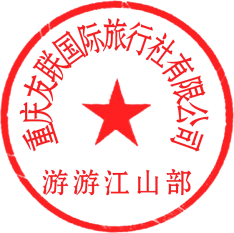 